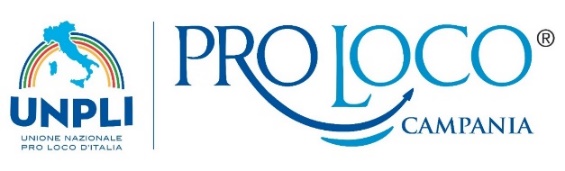 UNIONE NAZIONALE PRO LOCO D’ITALIAModulo di iscrizione UNPLI anno 2023 - Comitato Regionale UNPLI Campania APSIn nome e per conto della Associazione rappresentata,C H I E D E        l'iscrizione   all’ U.N.P.L.I. per l’anno 2023    quale: □ Rinnovo              □ Nuova adesione(*)   Allega copia bonifico attestante l'avvenuto pagamento della quota associativa per l’anno 2023 di Euro 110,00:     IBAN IT71 B030 6909 6061 00000 162483INTESA SANPAOLO SPA intestato a Unpli Campania APS1. La quota associativa, anche per l’anno 2023, in via del tutto eccezionale, al fine di andare incontro alle difficoltà delle Pro Loco, viene ridotta a € 110,00; è comprensiva di € 40,00 iscrizione Comitato Regionale UNPLI Campania APS e quota parte Comitati Provinciali + € 70,00 quota UNPLI Nazionale comprensiva di Polizza Assicurativa RCT/RCO;2. Per la Tessera del Socio, valida per l’intero anno 2023, utile per rafforzare comune senso d’identità e di appartenenza, oltre che per numerosi vantaggi per sconti ed agevolazioni offerte da strutture commerciali e di servizi ai possessori, le Pro Loco prenderanno gli opportuni contatti con i Presidenti Provinciali dei rispettivi territori, in ogni caso su indicazioni nazionali le sedi assegnatarie di Servizio Civile sono particolarmente raccomandate all’acquisto di un congruo quantitativo di tessere, anche in rapporto ad ogni volontario assegnato. Ogni Pro Loco che aderisce all’UNPLI ai fini assicurativi dei componenti del Direttivo e dell’OLP, in caso di presenza del Servizio Civile Universale, è invitata ad acquistare le Tessere Blu che garantiscono una maggiore copertura assicurativa. Ovviamente i dati dei possessori di Tessere del Socio e soprattutto di Tessera Blu vanno inseriti sulla piattaforma My Unpli, tanto al fine di garantire la copertura assicurativa.3. Allegare alla presente copia documento di riconoscimento e tessera sanitaria del Presidente, nonché copia dell’attribuzione del codice fiscale della Pro Loco.4. Se non già provveduto è necessario inviare nota di trasmissione con verbale elezioni organi attualmente in carica e copia atto costitutivo e statuto.5. Tutta la documentazione di cui in precedenza va trasmessa contestualmente anche al Comitato Provinciale di appartenenza. Eventuale indirizzo alternativo per invio comunicazioni (solo se diverso dalla sede):Altri dati della pro loco: scrivere in modo leggibile, in particolare l’e-mail e l’indirizzo di Posta Elettronica Certificata (PEC), obbligatoria, sia per le APS che per i rapporti istituzionali con gli enti ed istituzioni del Terzo Settore, ed in particolare con la Regione Campania. Nel caso in cui la Pro Loco non disponga di una sua casella di Posta Elettronica Certificata (PEC) si invita a provvedere tempestivamente in proposito.La sottoscritta Associazione, si impegna ad osservare e rispettare tutto quanto previsto nello Statuto e nel Regolamento UNPLI APS, sia Nazionale che Regionale, nonché ottemperare a quanto deliberato e disposto dagli Organi regionali e nazionali dell’UNPLI APS.Data  _________________		Timbro Pro Loco                               Il Presidente della Pro Loco 	  __________________________________________P.S.: A) per i pagamenti delle Tessere del Socio è necessario, anche per quest’anno, rapportarsi al Comitato Provinciale di appartenenza. B) compilare allegati relativi a: Informativa ai sensi del D.Lgs. n. 196/2003 (privacy) e dati statistici. C) è raccomandata la massima attenzione nell’inserimento dei dati sulla piattaforma My UnpliPer le Pro Loco di nuova adesione occorrerà attendere il nulla osta del Comitato Provinciale di appartenenzaNota: Ai fini della realizzazione di data base da utilizzare per le attività e le iniziative che si renderanno utili e/o necessarie, ancheper la Legge sul Turismo, si pregano le SS.LL. di compilare il modulo allegato, che completa e integra questo modello. Ènecessario e indispensabile provvedere a tale richiesta; il presente modello dovrà essere firmato e inviato all’ UNPLI Campania APS e al Comitato Provinciale di riferimento anche per posta elettronica. Informativa ai sensi art. 13 D.Lgs n. 196/2003 e succ. modificazioni (privacy)Regolamento (UE) 2016/679 – GDPRTitolare: Antonio LucidoEmail del titolare: presidente.unplicampania@gmail.comIn conformità all’art. 13 del D.Lgs.   196/2003 riguardante la tutela delle persone e di altri soggetti rispetto al trattamento dei dati personali si informa:L’Unpli tratterà i dati conferiti nel rispetto del D. Lgs. 196/03 (Testo Unico o Codice in materia di protezione dei dati personali, per brevità “T.U.”) e dei principi di liceità e correttezza, esattezza, aggiornamento, pertinenza, completezza, non eccedenza e conservazione dei dati di cui all’art. 11 T.U., garantendo la riservatezza e la protezione dei dati raccolti.Il conferimento dei dati è necessario per il raggiungimento delle finalità dell’associazione, e i dati conferiti saranno utilizzati esclusivamente per lo svolgimento dell’attività istituzionale, ed in particolare si informa:* che i dati personali raccolti con la domanda di adesione all'UNPLI verranno trattati per esclusive finalità associative, gestionali, statistiche e promozionali, mediante elaborazione con criteri prefissati;* che l'acquisizione dei dati personali é presupposto per l'instaurazione del contratto associativo e lo svolgimento dei rapporti cui la acquisizione é finalizzata;* che i dati raccolti potranno essere comunicati per inderogabili motivi associativi alle strutture centrali e periferiche dell’Unpli (Unpli Nazionale, Comitato Regionale e/o Provinciale o altre strutture Unpli territorialmente competenti), e saranno utilizzati per l’invio della rivista associativa e delle news Unpli, anche avvalendosi di strutture esterne all’Unpli;* che i dati raccolti non saranno messi a disposizione di enti diversi da quelli indicati;* che i dati statistici raccolti potranno essere diffusi solamente in forma aggregata.Il trattamento sarà svolto manualmente (es. compilazione di registri, libri sociali ecc.) e anche mediante strumenti elettronici e previa adozione delle misure minime e idonee di sicurezza prescritte dall’art. 31 e seg. T.U. e dall’allegato Disciplinare Tecnico. Il trattamento sarà svolto dal responsabile e dai soggetti incaricati dall’Unpli, secondo apposita autorizzazione.Si chiede di esprimere la propria autorizzazione o negazione all’utilizzo dei dati, (ad eccezione di quelli espressamente raccolti a soli fini statistici che non saranno comunicati in ogni caso se non in forma aggregata), barrando la casella prescelta e apponendo la propria firma, per:* l’eventuale pubblicazione sul sito web dell’Unpli Regionale e eventualmente dell’Unpli Nazionale:* l’eventuale pubblicazione sulla rivista associativa “Arcobaleno”;Indicare obbligatoriamente
□ consento la pubblicazione 	□ non consento la pubblicazione       		 firma    _____________________Si informa che l'associato ai sensi dell’art.7 ha il diritto di ottenere senza ritardo:* la conferma dell'esistenza dei dati personali che lo riguardano, la comunicazione in forma intelligibile dei medesimi e della loro origine, nonché della logica su cui si basa il trattamento;* la cancellazione o trasformazione in forma anonima, il blocco dei dati trattati in violazione della legge;* l'aggiornamento e la rettifica dei dati.Titolare del trattamento è l’UNPLI Campania, con sede presso la Pro Loco di Sant’Angelo dei Lombardi (AV) Responsabile del trattamento è l’UNPLI Regionale in persona del suo Legale Rappresentante pro tempore Sig. Antonio Lucido, Presidente Regionale Unpli Campania. Il Comitato Regionale UNPLI Campania Aps declina ogni responsabilità sull’ utilizzo improprio e diverso dei dati, da figure, enti, organizzazione terzi.Il Responsabile del trattamento               Antonio Lucido I seguenti Dati statistici sono raccolti e saranno utilizzati esclusivamente in ambito associativo per statistiche aggregate.Si prega di compilare anche questa parte, ci consentirà di lavorare meglio per voi.N° abitanti della località della Pro Loco __________________________________ N° abitanti del Comune _____________ Soci della Pro Loco anno 2022   _______________ Numero componenti Consiglio di Amministrazione   _____________   Anno di fondazione   ________________Iscrizione al Registro APS           □ si	□ no                se si dal________________    Decreto N. _____________Registro Unico Nazionale del Terzo Settore modalità di iscrizione                 □ Nazionale	          □ Regionale                
La Pro Loco utilizza per i propri soci la Tessera del Socio Unpli – APS  □ si	□ no      quante ?  ___________La sede è aperta al pubblico		□ si	   □ no                    se si quante ore al giorno _______________    
La Pro Loco gestisce un Ufficio Informazioni con apertura:   □  Annuale	            □ Stagionale 

La Pro Loco dispone di personale dipendente?   □ si       □ nosolo se si   n.ro:              annuali _____    stagionali _____ occasionali/a progetto  ______La Pro Loco è accreditata per il Servizio Civile Universale?       □ si       □ noN. volontari assegnati ____________

La Pro Loco organizza SAGRE?   	□ si	□ no   	se si, con prodotti tipici?    □ si	       □ no   se si in che periodo dell’anno ____________________
Evento principale organizzato nell’anno:Nome _______________________________________________________Tipologia ____________________________________________________Periodo dell’anno _____________________________________________I seguenti dati sono raccolti e saranno utilizzati esclusivamente in ambito associativo per statistiche aggregate 
Nell’anno precedente ha svolto manifestazioni con pagamento diritti musicali SIAE: Gratuite □ si                Non gratuite □ si 
Sui moduli di pagamento della Siae (colore giallo) a destra è presente il codice 3891?  □ si      □ no  
Numero di manifestazioni effettuate nell’anno precedente per tipologia:
culturale/folkloristico _______ 			eno-gastronomico ______  		religioso _______  Mostre/convegni/congressi _____  		sportive _______			altro __________
Tipo di contabilità:     □ nessuna   	       □  398/91    	          □ ordinaria     		         □  semplificata    Convenzioni Unpli – APS   utilizzate: 	 □ siae 		  □ assicurazioni       	□ sebac                □ enel    Altro ___________________________________Alla mia Pro Loco interessano corsi di formazione/informazione su:□ HACCP		□ ANTICENDIO		□ SICUREZZA	                          □ AMMINISTRAZIONE□ PRIVACY		□ SIAE				□ STORYTELLING                  □  INFORMATICAALTRO ________________________________________________________________________________________________________________________________________________________________________________________Comitato Regionale UNPLI Campania APSCorso Vittorio Emanuele, 28/30 - 83054 Sant'Angelo dei Lombardi (AV)C.F. 92039050643  -  Tel. 0827 24123e-mail:  campaniaunpli@gmail.com presidente.unplicampania@gmail.com PEC: unplicampania@pec.itIl/La sottoscritto/a Sig./Sig.ra Il/La sottoscritto/a Sig./Sig.ra Il/La sottoscritto/a Sig./Sig.ra Il/La sottoscritto/a Sig./Sig.ra Presidente della Pro Loco Presidente della Pro Loco Presidente della Pro Loco Presidente della Pro Loco Con sede in via/p.zza   
Con sede in via/p.zza   
n.roCon sede in via/p.zza   
Con sede in via/p.zza   
n.roC.A.P.  localitàlocalitàC.A.P.  Comune  provComune  provSig. Sig. via/p.zza   
n.rovia/p.zza   
n.roC.A.P.  localitàlocalitàC.A.P.  Comune  provComune  provCodice fiscale Pro Loco:P.IvaCodice fiscale Pro Loco:P.Ivae-maile-maile-mail PEC   
e-mail PEC   
Sito web:Sito web:Eventuali social forumEventuali social forumTelefono Pro LocoCellulare Pro LocoCellulare Pro LocoCellulare Pro LocoTelefono Pro LocoCellulare Pro LocoCellulare Pro LocoCellulare Pro LocoTelefono PresidenteCellulare PresidenteCellulare PresidenteCellulare PresidenteTelefono PresidenteCellulare PresidenteCellulare PresidenteCellulare PresidenteComitato Regionale UNPLI Campania APSCorso Vittorio Emanuele, 28/30 - 83054 Sant'Angelo dei Lombardi (AV)C.F. 92039050643  -  Tel. 0827 24123e-mail:  campaniaunpli@gmail.com presidente.unplicampania@gmail.com PEC: unplicampania@pec.it□ Acconsento che i dati PRO LOCO inseriti nella presente scheda di adesione siano inseriti sul portale dell’UNPLI Nazionale “My Unpli” all’indirizzo: www.myunpli.it e dichiaro di aver letto e compreso l’informativa sulla Privacy del portale My UnpliFirma________________________